Supporting InformationSI Materials and MethodsSmall interfering RNA (siRNA) design and construction: The Rab family genes consist of a network of protein that has a major contribution for antigen cross-presentation starting from enocytosis to the formation of MHC-1/peptide complex. The proteins of this family have been found to involve in exocytotic pathways (Rab 3C), MHC-I endocytic trafficking (Rab 22A) and effect on phagosome (Rab 10 and 27A) as previously described (Zou et al., 2009). Hence, two pair of siRNA against these four bovine Rab genes were designed through online tool of siDirect version 2.0 (http://sidirect2.rnai.jp/) with a representative mRNA sequence for each target gene (Naito & Ui-Tei, 2012). Another online tool (http://biotools.nubic.northwestern.edu/OligoCalc.html) was used to check the self-complementarity of siRNA. These siRNA pairs for each gene were optimized to select most efficient one.siRNA synthesis, transfection and Q-RT-PCR: The 18-25-nt-long interfering RNA against screened Rab genes were synthesized from GenePharma (Shanghai, China). The genes in TaDCs were silenced by siRNAs upon transfection as recommended by manufacturer. The transfection with a pair of siRNA (3C and 10; 22A and 27A) for simultaneous genes silencing was performed according to the previously used protocol (Rückert et al., 2010). Transfection reagents were used as negative control After 6 h of transfection, culture medium was replaced with fresh medium containing OVA to precede the endocytosis and antigen presentation assay as already described (Subheading: preparation of antigen presenting cells).Table S1: Synthesized and optimized siRNAs for silencing of Rab 3C, 10, 22A and 27A.In target sequences there are 21nt target + 2nt overhangThe Q-RT-PCR was performed according to already mentioned protocol after transfection of TaDCs with two different genes siRNA to find out the silencing of Rab genes and their effects on T lymphocytes proliferation (Fig. S1). The change in T lymphocytes proliferation upon Rab genes silenced were calculated by following formula.Role of Rab gene = 100 x ()/proliferation beforeThere found 36.29% (Rab 3C and 10 silenced) and 22.85% (Rab 22A and 27A silenced) decreased proliferation of CD8+ cells upon knockdown at low (10-20) passages while no such change was found in the proliferation of CD4+ cells induced by TaDC-APC. Our findings have indication for the role of Rab genes in antigen cross-presentation. There was no complete inhibition of CD8+ cell proliferation that might be low transfection efficacy and involvement of other Rab genes in continuously dividing TaDCs.ReferencesNaito, Y. and Ui-Tei, K. (2012). siRNA design software for a target gene-specific RNA interference. Frontiers in Genetics, 3, 102.Rückert, F., Samm, N., Lehner, A.-K., Saeger, H.-D., Grützmann, R. and Pilarsky, C. (2010). Simultaneous gene silencing of Bcl-2, XIAP and Survivin re-sensitizes pancreatic cancer cells towards apoptosis. BMC Cancer, 10, 379.Zou, L., Zhou, J., Zhang, J., Li, J., Liu, N., Chai, L., Li, N., Liu, T., Li, L. and Xie, Z. (2009). The GTPase Rab3b/3c-positive recycling vesicles are involved in cross-presentation in dendritic cells. Proceedings of the National Academy of Sciences, 106, 15801-15806.Figures LegendFig. S1: The expression of Rab (3C and 10) and (22A and 27A) were simultaneously knockdown using siRNA in TaDCs at low (10-20) passages. Genes silencing were confirmed by Q-RP-PCR after 24 h post-transfection (A). Endocytosis of OVA-FITC in TaDC was measured after 24 h post-incubation (B). The proliferation rate of CD8+ cells decreased 36.29 (C) and 22.85% (D) upon silencing of Rab (3C/10 and 22A/27A), respectively.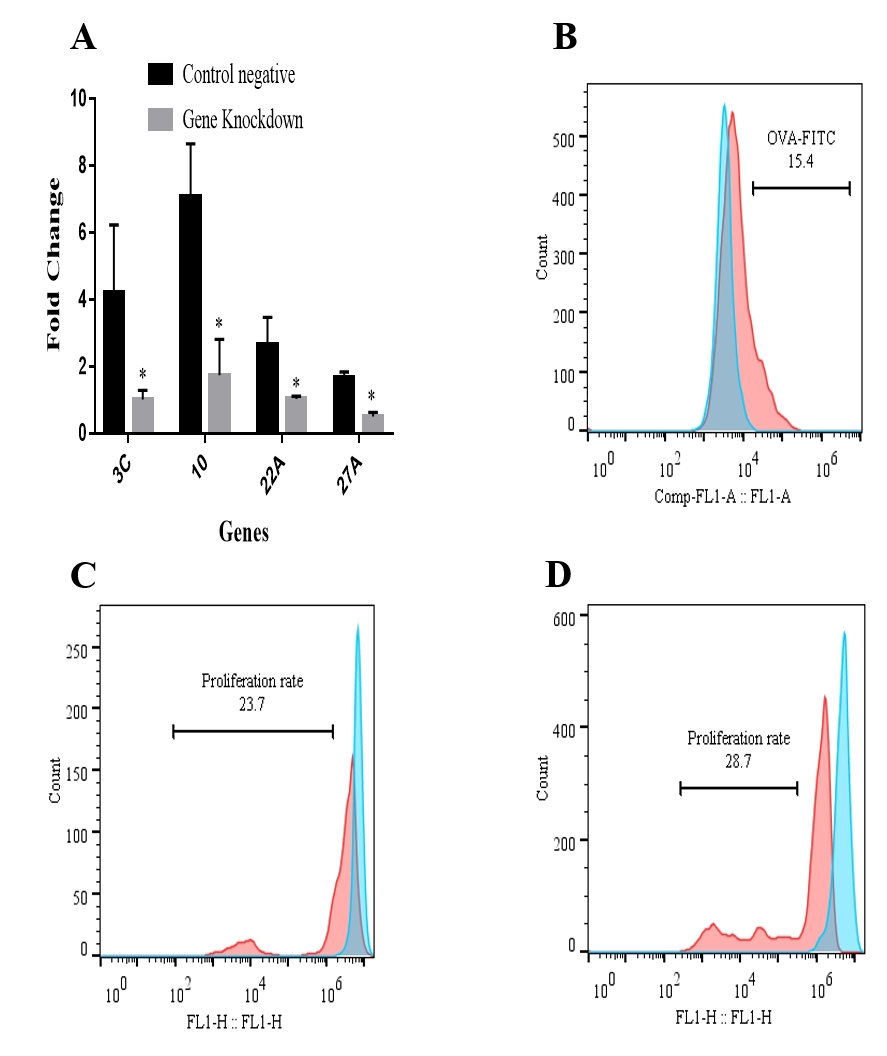 S. No.Rab genesSequences typeSense (5` to 3`)Target region13CTargetCTCAAATCAAAACATACTCGTGG508-53013CGuideACGAGUAUGUUUUGAUUUGAG508-53013CPassengerCAAAUCAAAACAUACUCGUGG508-530210TargetTGCCTTCAACACCACCTTTATTT590-612210GuideAUAAAGGUGGUGUUGAAGGCA590-612210PassengerCCUUCAACACCACCUUUAUUU590-612322ATargetCAGTACCAAAATGAACTACATAA398-420322AGuideAUGUAGUUCAUUUUGGUACUG398-420322APassengerGUACCAAAAUGAACUACAUAA398-420427ATargetAGCAGAGTTTTCTCAATGTCAGA427-449427AGuideUGACAUUGAGAAAACUCUGCU427-449427APassengerCAGAGUUUUCUCAAUGUCAGA427-449